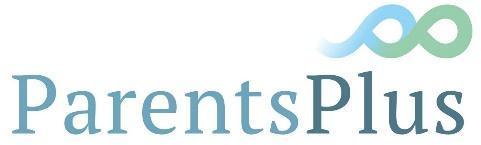 Contract of Agreement for Parents Plus Special Needs Programme Training 10th, 16th and 17th Sept 2021.Participation in the Parents Plus Special Needs Programme, funded by Ecclesiastical, allows successful applicants to receive Full programme materials free of charge.Training in the Special Needs Programme, online and via Zoom, on the 10th, 16th and 17th of September 2021. Post training supervision.Support towards becoming an accredited facilitator. The opportunity to participate in this programme is being supported by Ecclesiastical to improve services to families.Conditions of Participation in the sponsored trainingOnce the two successful applicants from each service have been confirmed, they will both attend the training where two sets of programme materials will be given to them, along with the forms they will need to monitor outcomes.  Each facilitator must agree to:Attend the online project launch/practice seminar with their line manager  on 23rd June 11-1pm Attend the agreed facilitator training for the Special Needs Programme online and via Zoom, on the 10th, 16th and 17th Sept 2021.Co-facilitate the programme at least twice in their service within 18 months of training, with the first programme beginning in October 21, either online or face to face.Note the time commitment to deliver the group can be one day a week for the duration of the programme (1.5 - 2.5 hour group, one hour meeting with co-facilitator, one hour preparation and one hour follow up with parents/young people) and the programme itself has seven group sessions which run over seven consecutive weeks. Participate fully in the monitoring and evaluation of programme outcomes by collecting pre, post and follow up questionnaires from parents at an individual introductory meeting prior to the group beginning, again in the final group session and then at follow up. These forms must be anonymised and returned to Parents Plus for an evaluation supervised by Trinity College DublinMaintain contact with a Parents Plus Trainer/Supervisor over a period of 18 months post training when running the groups.Follow the Parents Plus Manual and evidence-based Quality Protocol in the delivery of the groups and attend supervision as necessary.Must comply with Parents Plus Licensing Guidelines*All relevant people to sign below to confirm that they have read and agree to the conditions of this sponsored training. First facilitator’s signature: __________________________________________     Date: ______________________Second facilitator’s signature: __________________________________________     Date: ______________________First line Manager’s signature: __________________________________________    Date: ______________________Second line Manager’s signature: __________________________________________    Date: ______________________Name of First Facilitator Job TitleOrganisation/LocationEmailPhoneName of Second FacilitatorJob TitleOrganisation/LocationEmailPhoneName of First Line ManagerJob TitleOrganisation/LocationEmailPhoneName of Second Line ManagerJob TitleOrganisation/LocationEmailPhone